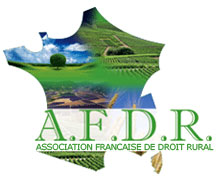 Bulletin d’inscriptionColloqueTraitement juridique des zones de non-traitement31 mars 2020Campus de l’Université de BourgogneAmphi Eicher, Pôle AAFE – Esplanade Erasme – 21000 DijonBulletin à renvoyer par mail avant le 20 mars 2020 à : philippe.gonod@u-bourgogne.frTel. : 03 85 21 94 22INSCRIPTION GRATUITENom : ………………………..................................		Prénom : ………………………................................Fonction  ……………………….............................	Institution : ……………………………………………….Adresse : ………………………..................................................................................................................Code postal : ………………................................	Ville : …………………..……….................................Téléphone : ……………………............................	Mail : ………………………..............................……………………………………………………………………